OMB#: xxxx-xxxxExpiration Date: xx/xx/xxxx Implementation of Title I/II-A Program InitiativesDistrict SurveySpring 2022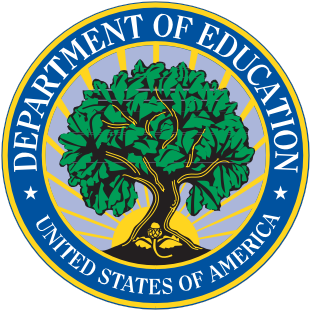 Notice of Confidentiality Information collected for this study comes under the confidentiality and data protection requirements of the Institute of Education Sciences (The Education Sciences Reform Act of 2002, Title I, Part E, Section 183). Responses to this data collection will be used by the U.S. Department of Education, its contractors, and collaborating researchers only for statistical purposes. Reports will summarize findings across the sample and will not associate responses with specific district or individual. All of the information you provide may be used only for statistical purposes and may not be disclosed, or used, in identifiable form for any other purpose except as required by law (20 U.S.C. §9573 and 6 U.S.C. §151). Districts receiving funds under Title I or Title II-A of the Elementary and Secondary Education Act (ESEA) are expected to cooperate with Department evaluations (Education Department General Administrative Regulations (EDGAR) (34 C.F.R. § 76.591)). Paperwork Reduction Act of 1995 According to the Paperwork Reduction Act of 1995, no persons are required to respond to a collection of information unless such collection displays a valid OMB control number. The valid OMB control number for this information collection is xxxx-xxxx. The approximate time required to complete the survey is estimated to be 60 minutes including time for reviewing instructions, searching existing data sources, gathering and maintaining the data needed, and completing and reviewing the collection of information. If you have any comments concerning the accuracy of the time estimate or suggestions for improving this form, please write to: U.S. Department of Education, Washington, DC 20202-4651.INTRODUCTION TO SURVEYThe U.S. Department of Education is examining the implementation of policies and practices promoted by the Elementary and Secondary Education Act of 1965 (ESEA), as amended by the Every Student Succeeds Act of 2015 (ESSA). Promoting equal access to high-quality schooling is a central goal of federal education policy. The Title I and Title II-A programs further this goal by providing funds to help schools and districts better serve low-income students and improve teacher and principal quality. The information from this survey is critical to the Department’s ability to improve federal programs and support states, districts, and schools, particularly during this critical period of recovery from the pandemic. The study includes surveys of officials from all 50 states, the District of Columbia, and Puerto Rico, and from a nationally representative set of school districts and schools.The survey may require more than one respondent, given the scope of topics. There are three sections: educator effectiveness, content standards and assessments, and accountability. There also is a preliminary set of questions on the number and types of schools in the districts. If appropriate, the survey may be completed by more than one respondent. Districts will not be identified in reporting. The reports prepared for the study and collaborating Department-funded studies will summarize findings across the set of districts and will not associate responses with a specific district or individual (see Notice of Confidentiality on cover). The Department’s Institute of Education Sciences (IES) will keep all data collected from this survey confidential. There are no foreseeable risks with participating in the survey, and your district will be able to use the information in the reports to compare your district’s strategies and policies to those reported in aggregate by other districts across the nation.Your district’s responses are critical for understanding what is happening in districts and schools across the country. The survey will provide a national picture of the implementation of policies and practices promoted by Title I and Title II-A. Districts receiving funds under Title I or Title II-A of the Elementary and Secondary Education Act (ESEA) are expected to cooperate with Department evaluations (Education Department General Administrative Regulations (EDGAR) (34 C.F.R. § 76.591)).The study, including this survey, is being conducted by Westat and its partner, Mathematica. For any questions about the study, email TitleI-IIStudy@westat.com or call 855-780-0647. Preliminary Questions on the Number and Types of Schools in the District: MUST BE COMPLETED FIRSTDefinitions for this sectionAdditional Targeted Support and Improvement (ATSI) schools are those with subgroup achievement at very low levels, comparable to overall achievement in the bottom 5 percent of all Title I schools, as defined under ESEA for federal accountability. Comprehensive Support and Improvement (CSI) schools are those in the bottom 5 percent of all Title I schools, schools with graduation rates below 67 percent, and schools with chronically underperforming subgroups, as defined under ESEA for federal accountability. Low-performing schools refers to schools in your district that have been formally identified as low-performing based on low achievement, low graduation rates, and/or low growth in student achievement, including any schools identified as eligible for Comprehensive Support and Improvement (CSI), Targeted Support and Improvement (TSI), Additional Targeted Support and Improvement (ATSI), or otherwise identified by your state’s accountability system as low performing. Targeted Support and Improvement (TSI) schools are those with one or more consistently underperforming subgroups, as defined under ESEA for federal accountability. Title I schools refer to schools in your district that receive any amount of Title I, Part A funds, including those with targeted assistance and schoolwide Title I programs. These definitions also are available to respondents by hovering over the words that appear in blue text in the survey.  Some questions in this survey vary depending on the number of schools the district operates and whether it has Title I schools or low-performing schools. Please review the definitions and respond to the questions below so we ensure that your district receives the appropriate survey questions. The responses to these questions are so critical to survey navigation that they will be locked once saved. If you need to change the response at a later point, you will need to contact the Title I/II study help desk to request that the questions be unlocked for changes.0-1.	How many schools does your district operate this school year (2021–22)? 		Number of schools in the district0-2.	How many schools in your district receive Title I, Part A funds this school year (2021–22)? If you are unsure, please consult your district’s contact for Federal Programs.	Note: If none of the schools in your district received Title I, Part A funds this year, enter “0.”		Number of Title I schools in the district0-3.	How many low-performing schools does your district have this school year (2021–22)? 		Number of low-performing schools in the districtQ.0-3 SKIP INSTRUCTIONDistricts that answer “0” skip to the end of this sectionDistricts that answer >0 go to Q.0-4.0-4.	How many of your district’s low-performing schools are designated as Comprehensive Support and Improvement (CSI) schools? If you are unsure, please consult your district’s contact for Federal Programs. Please note that CSI schools may have been identified in 2019 or earlier.		Number of CSI schools in the district0-5.	How many of your district’s low-performing schools are designated as Targeted Support and Improvement (TSI) schools? If you are unsure, please consult your district’s contact for Federal Programs. Please note that TSI schools may have been identified in 2019 or earlier.		Number of TSI schools in the district0-6.	How many of your district’s low-performing schools are designated as Additional Targeted Support and Improvement (ATSI) schools? If you are unsure, please consult your district’s contact for Federal Programs. Please note that ATSI schools may have been identified in 2019 or earlier.		Number of ATSI schools in the districtSection 1. Educator EffectivenessProfessional Development1-1.	During this school year (2021–22) and including last summer (2021), how many days of professional development (PD) are required for teachers? 	Note: Please add full and half days together, for example 6 days would be 6.0; while 4 full days and 3 half days would be 5.5. Please round to the nearest half day. Your best estimate is fine.	_______ . _____ Total number of required days1-2.	During this school year (2021–22), did your district provide professional development (PD) to teachers on the following topics? Indicate whether the district provided PD on the topics for teachers in no schools, some schools, or all schools. Note: Districts with only one school should select either “No schools” or “All schools.”1-3.	Indicate the topics on which your district provided the most hours of professional development (PD) to the MOST teachers during this school year (2021–22), including last summer (2021). Note: The online form will allow districts to select at most three topics across all items listed. 1-4.	During this school year (2021–22), including last summer (2021), on which of the following topics did your district provide general education teachers with professional development (PD) to help students with disabilities succeed in general education settings? Note: Districts with only one school should select either “No schools” or “All schools.”1-5.	During this school year (2021–22), including last summer (2021), on which of the following topics did your district provide general education teachers with professional development (PD) to help English learners succeed? Note: Districts with only one school should select either “No schools” or “All schools.”1-6.	During this school year (2021–22), including last summer (2021), is any of the following staff assigned to schools to support the improvement of teacher effectiveness? Note: The online survey will only display the Title I schools and CSI/other low-performing schools columns based on the district’s response to the preliminary questions.Q.1-6 SKIP INSTRUCTIONDistricts that do NOT answer “Not used” to item a, go to Q.1-7 and receive item a.Districts that do NOT answer “Not used” to item c, go to Q.1-7 and receive item b. Districts that answer “Not used” to items a AND c skip to Q.1-8. 1-7.	Is there one staff person assigned to each school or do multiple schools share staff? 1-8.	Please indicate the types of professional development (PD) and support your district provided to teachers and the most common type of support provided.  Teacher EvaluationIn this section, we want to gather information on the status of and requirements for teacher evaluation practices in your district during this school year (2021–22). Please respond to the questions in this section based on the evaluation system that is used for the majority of teachers in your district during this school year (2021–22).1-9.	During this school year (2021–22), did the district use value added measures (VAMs) or student growth percentiles (SGPs) as a source of information on teacher performance for teacher evaluations? 1 □	Yes0 □	No1-10.	Will the district use the evaluation results for teachers for this school year (2021–22) to inform any of the following decisions? Recruiting, Hiring, and Retaining Effective Teachers1-11.	What actions has your district taken to address issues of recruiting, hiring, or retaining effective teachers during the 2021–22 school year, including last summer (2021)? 1-12.	For this school year (2021–22), did your district hire at least one teacher from the following programs? If yes, were any of them teachers of color?	NA □ N/A – District did not hire any full-time teachers for the 2021–22 school year. Notes: (1) Districts that answer N/A skip to Q.1-13. (2) Districts that select “Yes” to an item see column about hiring teachers of color. Q.1-12 SKIP INSTRUCTIONDistricts that answer “Yes” for Q.1-12d “teacher residency programs” go to Q.1-13.Districts that answer “No” for Q.1-12d “teacher residency programs” skip to Q.1-14.1-13.	During this school year (2021–22), did your district offer a teacher residency program through any of the following means? 1-14.	Did your district take actions use strategies to increase the racial or ethnic diversity of the teacher workforce during the 2021–22 school year, including last summer (2021)?1 □	Yes0 □	NoQ.1-14 SKIP INSTRUCTIONDistricts that answer “Yes” go to Q.1-15.Districts that answer “No” skip to Q.1-16.1-15.	Which strategies did your district use to increase the racial or ethnic diversity of the teacher workforce during the 2021–22 school year, including last summer (2021), and which were the three primary strategies?Access to Effective Teachers1-16.	Within the past 12 months, has your district examined information about the distribution of teacher quality or effectiveness across schools in your district serving different student populations (such as high-poverty schools compared with low-poverty schools)?  1 □	Yes0 □	NoQ.1-16 SKIP INSTRUCTIONDistricts that answer “Yes” go to Q.1-17.Districts that answer “No” skip to end of section 1.1-17.	According to your district’s examination of the distribution of teacher quality or effectiveness, to what extent are there more effective teachers in schools serving fewer low-income students or fewer students of color compared to schools serving more low-income students or more students of color?Section 2. Content Standards and AssessmentsDistrict Supports for Using State Content Standards, State English Language Proficiency Standards, or State Mandated Academic Assessments2-1.	During the 2021–22 school year and including last summer (2021), did the district provide written guidance, individualized support, or group professional development to schools on the following topics related to the ELA or math state content standards or the English language proficiency standards? If so, indicate the type(s) provided.State-Mandated English Language Proficiency (ELP) Assessments2-2.	Other than determining the proficiency level of English learners or for federal accountability purposes, indicate how the results of the 2020–21 ELP assessments were primarily used for this school year (2021–22).	Note: Consider only the annual/summative ELP assessment used to measure growth or English proficiency and not the initial screening assessment.□ N/A - Check here if your district did not administer the ELP assessment Q.2-2 SKIP INSTRUCTIONDistricts that answer N/A skip to Q.2-3.Use of State- or District- Mandated Academic Assessments2-3.	Did your district administer state-mandated academic assessments for ELA and math for the 2020–21 school year? Indicate “yes” if your district administered the state-mandated academic assessments in ELA and math during the spring, summer, or fall of 2021. (Select one response.)3 □	Yes, our district administered the state-mandated academic assessments for ELA and math during spring 2021 2 □	Yes, our district administered the state-mandated academic assessments for ELA and math during summer 2021. 1 □	Yes, our district administered the state-mandated academic assessments for ELA and math during fall 2021. 0 □	No, our district did not administer the state-mandated academic assessments for ELA and math during spring, summer, or fall 2021.2-4.	Other than regular screening to identify students with disabilities and English-learners, did your district administer a diagnostic assessment in fall 2021 to determine students’ academic needs at the beginning of this school year (2021–22)? 1 □	Yes0 □	NoQ.2-4 SKIP INSTRUCTIONDistricts that answer “Yes” go to Q.2-5.Districts that answer “No” skip to Section 3.2-5.	Estimate the overall student participation rate for the required diagnostic assessment administered in fall 2021.________% Section 3. AccountabilityDefinitions in this sectionAcademic assessments include summative, performance-based, or interim assessments. For the purposes of the questions in this section, academic assessments are valid and reliable measures of the content area; and do not include (1) teacher-developed, ad-hoc classroom assessments used as part of daily instruction; (2) diagnostic assessments used to identify students with disabilities; or (3) screening assessments used to identify developmental delays or newly enrolled students who may be English learners               State-mandated academic assessments, for the purposes of this section, are those required for federal accountability purposes and are intended to measure students' knowledge and skills at (or near) the end of a school year or course relative to grade-level content standardsAdditional Targeted Support and Improvement (ATSI) schools are those with subgroup achievement at very low levels, comparable to overall achievement in the bottom 5 percent of all Title I schools, as defined under ESEA for federal accountability. ATSI schools may have been identified in 2019 or earlier.College and career pathway programs align high school courses, local employment and internships, technical education, and career counseling for several selected career paths to help high school students identify paths toward industry-relevant certification, future education, and productive careers in expanding local industries.Competency-based learning is an approach that allows students to gain course credit by demonstrating mastery of knowledge and skills or by completing project-based work, without meeting instructional time requirements.Comprehensive Support and Improvement (CSI) schools are those in the bottom 5 percent of all Title I schools, schools with graduation rates below 67 percent, and schools with chronically underperforming subgroups, as defined under ESEA for federal accountability. CSI schools may have been identified in 2019 or earlier.Diagnostic assessments are low-stakes assessments designed to help teachers evaluate students’ strengths and weaknesses compared to a grade or course’s learning objectives.Early warning indicator or on-track to graduate index uses individual student data on performance in core courses, attendance, and/or disciplinary incidents to yield indicators of whether the student is on track for grade progression or for graduation.Interim academic assessments are generally district- or school-level assessments administered at set periods of time throughout the school year, e.g., beginning, middle, or end of instruction. Results can be aggregated across students, administration windows, or concepts. Information gained can be used to predict a student’s ability to succeed on large-scale state-mandated assessments, evaluate a program or pedagogy, or identify gaps in a student’s knowledge and adjust instruction. Interim assessments are also known as “benchmark,” “predictive,” or “through” assessments.Other low-performing schools refers to schools in your districts that have been formally identified as low-performing based on low achievement, low graduation rates, and/or low growth in student achievement by your state’s accountability system outside of the schools identified as eligible for Comprehensive Support and Improvement (CSI), Targeted Support and Improvement (TSI), Additional Targeted Support and Improvement (ATSI).Paraprofessional refers to school staff members (such as teaching assistants), service program fellows (such as AmeriCorps fellows), or community organization staff. Professional development (PD) includes training, seminars, workshops, courses, or coaching in individualized, small, or large group settings intended to develop staff capacity to perform in the topic area. Student engagement is the intensity of students’ interest in school activities and learning, their effort toward learning in school, or their investment or commitment to school. It could be measured by student surveys, attendance, extracurricular participation, and/or observation.Targeted Support and Improvement (TSI) schools are those with one or more consistently underperforming subgroups, as defined under ESEA for federal accountability. TSI schools may have been identified in 2019 or earlier.Technical assistance includes any guidance or best practices resources your district developed or distributed, referrals to other sources of information, and targeted communications or consultations with staff at individual schools or groups of schools to provide advice. It does not include professional development or training. Title I schools refer to schools in your district that receive any amount of Title I, Part A funds, including those with targeted assistance and schoolwide Title I programs.Whole school improvement models include strategies to change organization of the school, the structure of the school day, and the development of leaders and staff that all center on improved instruction, curriculum, and academic and nonacademic support for all students.Measures of Student Achievement and School Quality and How they are Informing Decisions in 
2021–223-1.	What measures from last school year (2020–21) or the beginning of 2021 did your district use to plan and target academic interventions and support to schools and students? Note: The online survey will display rows a through e based on the district’s responses to questions on the administration of state-mandated assessments, English language proficiency, and district diagnostic assessments in section 2. 3-2.	During this school year (2021–22) and the previous summer, did schools in your district use any of the following individualized instructional strategies or extra learning time to help students catch up on or accelerate learning? 3-3.	During this school year (2021–22), did schools in your district implement any of the following family engagement strategies? Q.3-3 SKIP INSTRUCTIONDistricts with at least one high school go to Q.3-4.Districts with no high schools skip to Q.3-5.3-4.	During this school year (2021–22), did high schools in your district implement any of the following credit recovery or course progression strategies to help students catch up on or accelerate learning? 3-5.	In previous questions, you responded that your district is implementing these strategies to help students catch up on or accelerate learning in this school year (2021–22) (see list below). Which strategies are most critical to your district’s efforts to help students catch up on or accelerate learning?Note: The online survey will display in the list below only the strategies district identified in Q.3-2, Q.3-3, and Q.3-4.Q.3-5 SKIP INSTRUCTION Districts that answer “Yes” to Q.3-2 item “a. Provide tutoring to groups of five or more students” or “b. Provide tutoring to groups of one to four students” go to Q.3-6 and display row a. Districts that answer “Yes” to Q.3-2 item “h. Offer summer school or a summer learning program in 2021,” go to Q.3-6 and display row b. Otherwise, skip to Q.3-14.3-6.	For strategies listed below that were implemented to catch up on or accelerate learning in your district during this school year (2021–22), at which school levels were they implemented? Q.3-6 SKIP INSTRUCTIONDistricts that answer “Yes” to Q.3-2 item “a. Provide tutoring to groups of five or more students” or “b. Provide tutoring to groups of one to four students” go to Q.3-7.Otherwise skip to Q.3-8.3-7. 	Thinking about tutoring programs across all grade levels that your district provides to help students catch up on or accelerate learning this school year (2021–22), what is the professional background, training, and support provided to most of your district’s tutors? Q.3-7 SKIP INSTRUCTIONDistricts that answer “Elementary school” or “Middle school” to Q.3-6 item “b. Offer summer school or a summer learning program” go to Q.3-8.Districts that answer “no” to Q.3-2 item “h. Offer summer school or a summer learning program” or only “High school” to Q.3-6 item “b. Offer summer school or a summer learning program” skip to Q.3-14.  3-8.	Thinking now about your district’s programs last summer (2021) for elementary and/or middle school students, for how long did most students attend the summer program? ____ Number of weeks3-9. 	Did most students in your summer 2021 programs for elementary and/or middle school students attend full day or part day? (Select one response.) 1 □	Full day 2 □	Part day3-10. 	Thinking back to summer programs offered by your district to elementary and/or middle school students in 2021, how often did most students in your district’s summer programs experience the following features? 3-11. 	What proportion of elementary and middle school students in your district enrolled in summer programs last summer (2021)? 	Note: Please provide your best estimate of the percentage of students districtwide who enrolled in programs.DK □	Don’t know – Enrollment records are not kept or readily accessible1 □	0% to 20%2 □	21% to 40%3 □	41% to 60%4 □	61% to 80%5 □	81% to 100%3-12. 	Last summer (2021), did your district offer summer programs, equally to all student groups or did particular student groups receive priority for any of these strategies? 1 □	Programs offered with priority to some student groups 2 □	Programs offered equally across all student groupsQ.3-12 SKIP INSTRUCTIONDistricts that answer “Programs offered with priority to some student groups” go to Q.3-13. Districts that answer “Programs offered equally across all student groups” skip to Q.3-14.3-13.	Which student groups were given priority for summer programs last summer (2021)?  3-14.	What measures from last school year (2020–21) or the beginning of this year did your district use to plan interventions to address students’ social-emotional or mental health needs for this school year (2021–22)? 3-15.	During this school year (2021–22), did your district implement any of the following strategies to address students’ social-emotional or mental health needs? Q.3-15 SKIP INSTRUCTIONDistricts that answer “Yes” to any item go to Q.3-16.Districts that answer “No” to all items skip to Q.3-17.3-16.	In the previous question, you responded that your district is implementing these strategies to address students’ social-emotional or mental health needs this school year (2021–22). Which strategies are most crucial to your district’s efforts to address students’ social-emotional or mental health needs this year? NOTE: The online survey will display only strategies district identified in Q.3-15. 3-17.	Did your district use online technologies for various purposes during the current school year (2021–22)?  3-18.	During this school year (2021–22) and last summer (2021), did school or district staff receive technical assistance (TA) on any of the following topics related to identifying and implementing evidence-based models, interventions, and strategies? On which topics did staff receive the most hours of TA? 3-19.	Did CSI schools in your district implement any of the following evidence-based whole school improvement models this school year (2021–22)? Q.3-19 SKIP INSTRUCTION District receives these questions if they have CSI schools and non-CSI schools (more than 1 school). If Q.0-1 > 1, and Q.0-4 > 0, and Q.0-4 < Q.0-1, district receives these questions. Otherwise, district skips out of these two questions.If district has CSI and only other low-performing, non-CSI schools (i.e., if Q.0-3 > Q.0-4), delete "that are or are not low-performing" from the question stem. District receives 
Q.3-20 a and c, and Q.3-21 a, c, and d (but not Q.3-20 b and Q.3-21 d).If district has CSI schools and only other non-low performing schools (but no other low-performing schools - i.e., if Q.0-3 < Q.0-1), district receives response options a and c for Q.3-20 but not b, and response options a, c, and d for Q.3-21, but not b.If district has CSI schools, other low-performing schools, and non-low-performing schools (i.e., Q.0-3 > 1, Q.0-3 > Q.0-4, and Q.0-1 > Q.0-3), then district receives all response options.3-20.	When thinking about the amount of support (guidance, technical assistance, or professional development (PD)) that your district provided to CSI schools this school year (2021–22), which of the following best describes the amount of support CSI schools received compared to other schools in your district that are and are not low-performing schools generally? (Select one response.)3 □	CSI schools received more support than other schools in the district2 □	CSI schools received the same or similar support as other low-performing schools in the district, but more than supports received by schools in the district that are not low-performing1 □	CSI schools received the same or similar support as other schools in the district3-21.	When thinking about the topics covered in the support (guidance, technical assistance, or professional development (PD)) that your district provided to CSI schools this school year (2021–22), which of the following best describes the topics covered in CSI schools compared to other schools in your districts? (Select one response.)3 □	All schools in the district received support that focused on the same or similar topics2 □	All low-performing schools, including CSI schools, received support that focused on the same or similar topics, but these topics were different from those provided to other schools in the district1 □	All CSI schools received support that focused on the same or similar topics, but these topics were different from those provided to other schools in the district0□	CSI schools received support on different topics Per-pupil expenditures in district schools3-22.	Has your district examined information about the distribution of per-pupil school expenditures across schools serving different student populations (for example, schools with different percentages of English learners) within the past 5 years (since 2017)? 1 □	Yes0 □	NoQ.3-22 SKIP INSTRUCTIONDistricts that answer “Yes” go to Q.3-23.Districts that answer “No” skip to end of Section 3.3-23.	In the past five years (since 2017) did your district examine per-pupil school expenditures using any of the following types of comparisons across schools? 3-24.	Are the results of these examinations of per-pupil school expenditures available to the public (or will they be made available)? If yes, where are they published or when will they be available? (Select one response.) 2 □	Yes, results are published and available here: ____________________________1 □	Yes, results will be available to the public  When do you expect the results to be available? ________ (MM/YYYY)0 □	No3-25.	In the past five years (since 2017), how has your district used the information from examining school expenditures? 3-26.	To what extent do any of the following conditions currently pose a challenge for your district to examine per-pupil school-level expenditures? PROFESSIONAL DEVELOPMENT (PD) TOPIC SELECT ONE RESPONSE IN EACH ROWSELECT ONE RESPONSE IN EACH ROWSELECT ONE RESPONSE IN EACH ROWSELECT ONE RESPONSE IN EACH ROWPROFESSIONAL DEVELOPMENT (PD) TOPIC DISTRICT PROVIDED PD 
on topic for:DISTRICT PROVIDED PD 
on topic for:DISTRICT PROVIDED PD 
on topic for:DISTRICT PROVIDED PD 
on topic for:PROFESSIONAL DEVELOPMENT (PD) TOPIC No 
schoolssome 
schoolssome 
schoolsall 
schoolsa.	Curricula, standards, and subject matter content	0112b.	Teaching strategies for remote learning, including the use of education-based apps	0112c.	Using adaptive education technologies to help students catch up or accelerate learning at school	0112d.	Other specific strategies to help students catch up or accelerate learning (not focused on use of technology)	0112e.	Supporting students’ social, emotional, and mental health needs	0112f.	Strategies to support physical distancing and other health or safety-related procedures	0112g.	Instruction that recognizes students’ cultural backgrounds and experiences (culturally responsive teaching)	01122h.	Engaging students and families	0112i.	Specific ways to support English learners (ELs)	0112j.	Specific ways to support students with disabilities (SWDs)	0112k.	Specific ways to support students experiencing homelessness, students in migrant families, or students in foster care	0112l.	Addressing unconscious stereotyping (implicit bias)	0112m.	Instructional strategies to promote college and career readiness (e.g., credit recovery, dual-credit coursework) 	01222n.	Active learning strategies	01222o.	Student behavior, discipline, and safety strategies	01222p.	Improving instructional approaches to teaching specific content areas	0112q.	Improving classroom management or relationships with students	0112PROFESSIONAL DEVELOPMENT (PD) TOPICSELECT UP TO 3 RESPONSESa.	Curricula, standards, and subject matter content	1b.	Teaching strategies for remote learning, including the use of education-based apps	1c.	Using adaptive education technologies to help students catch up or accelerate learning at school	1d.	Other specific strategies to help students catch up or accelerate learning (not focused on use of technology)	1e.	Supporting students’ social, emotional, and mental health needs	1f.	Strategies to support physical distancing and other health or safety-related procedures	1g.	Instruction that recognizes students’ cultural backgrounds and experiences (culturally responsive teaching)	1h.	Engaging students and families	1i.	Specific ways to support English learners (ELs)	1j.	Specific ways to support students with disabilities (SWDs) 	1k.	Specific ways to support students experiencing homeless, students in migrant families, or students in foster care	1l.	Addressing unconscious stereotyping (implicit bias)	1m.	Instructional strategies to promote college and career readiness (e.g., credit recovery, dual-credit coursework) 	1n.	Active learning strategies	1o.	Student behavior, discipline, and safety strategies	1p.	Improving instructional approaches to teaching specific content areas	1q.	Improving classroom management or relationships with students	1TOPICSELECT ONE RESPONSE IN EACH ROWSELECT ONE RESPONSE IN EACH ROWSELECT ONE RESPONSE IN EACH ROWTOPICnO 
SCHOOLSSOME SCHOOLSALL 
SCHOOLSa.	Collaborative learning	012b.	Co-teaching of a special education teacher and a general education teacher	012c.	Personalized instruction for students with disabilities	012TOPICSELECT ONE RESPONSE IN EACH ROWSELECT ONE RESPONSE IN EACH ROWSELECT ONE RESPONSE IN EACH ROWTOPICNO 
SCHOOLSSOME SCHOOLSALL 
SCHOOLSa.	Teaching a set of academic vocabulary words intensively across several days using a variety of instructional activities	012b.	Integrating oral and written English language instruction into content area teaching	012c.	Providing regular, structured opportunities for English learners to develop oral and written language skills	 012d.	Providing small group instructional intervention to students struggling in areas of literacy and English language development	012e.	Co-teaching or collaboration between an EL teacher and a general education teacher	012TYPE OF STAFFSELECT ONE RESPONSE IN EACH ROWSELECT ONE RESPONSE IN EACH ROWSELECT ONE RESPONSE IN EACH ROWSELECT ONE RESPONSE IN EACH ROWSELECT ONE RESPONSE IN EACH ROWSELECT ONE RESPONSE IN EACH ROWTYPE OF STAFFAssigned 
ONLY TO CSI schoolsAssigned only  
to ONLY LOW-PERFORMING SCHOOLS (INCLUDING CSI AND OTHER LOW-PERFORMING SCHOOLS)ASSIGNED only 
TO TITLE I schools ASSIGNED TO ALL SCHOOLSother (specify)Not 
Useda.	A full- or part-time instructional coach (e.g., literacy or math coaches)	12345 ________0b.	Full- or part-time mentors for novice or struggling teachers	12345 ________0c.	A full- or part-time professional development (PD) specialist	12345 ________0TYPE OF STAFFSELECT ONE RESPONSE IN EACH ROWSELECT ONE RESPONSE IN EACH ROWSELECT ONE RESPONSE IN EACH ROWTYPE OF STAFFONE STAFF PERSON PER SCHOOL STAFF SERVE MULTIPLE 
SCHOOLSBOTH, SOME STAFF SERVE ONE SCHOOL AND SOME STAFF SERVE MULTIPLE SCHOOLS a.	A full- or part-time instructional coach	123b.	A full- or part-time PD specialist	123TYPE OF SUPPORTSELECT ALL 
THAT APPLYSELECT ONE RESPONSETYPE OF SUPPORTSUPPORTS PROVIDED TO TEACHERS MOST COMMON SUPPORT PROVIDED TO TEACHERSa.	Resources available to teachers on-demand, asynchronously (e.g., video recordings)	11b.	Stand-alone workshops (one-day or short-term)	11c.	Intensive and sustained support in groups	11d.	Intensive and sustained one-on-one support for individual teachers	11e.	Some other method	11	(Specify):	TYPE OF DECISIONSELECT ONE RESPONSE 
IN EACH ROWSELECT ONE RESPONSE 
IN EACH ROWTYPE OF DECISIONYESNOa.	Determining annual salary increases or bonuses for high-performing teachers	10b.	Providing career advancement opportunities for high-performing teachers, such as teacher leadership roles	10c.	Identifying low-performing teachers for coaching, mentoring, or peer assistance	10d.	Dismissing low-performing teachers or terminating employment for cause	ACTION TAKENselect one response 
in each Rowselect one response 
in each RowACTION TAKENYESNOa.	Offering more compensation for qualified or effective teachers	10b.	Providing loan repayment assistance or tuition reimbursement to teachers	10c.	Developing career ladders or teacher leadership roles to attract and retain teachers	10d.	Allowing some schools to begin the hiring process earlier	10e.	Increasing external recruitment activities such as hosting open houses and job fairs	10f.	Improving teaching and learning environments (e.g., lower teaching loads, smaller classes, more resources, or improved facility quality)	10g.	Offering more professional development (PD) for teachers	10h.	Recruiting or hiring teachers from non-traditional providers (e.g., Teach for America)	10i.	Other	10	(Specify):	PROGRAM OR STRATEGYselect one response 
in each RowHIRED AT LEAST 
ONE TEACHERselect one response 
in each RowHIRED AT LEAST 
ONE TEACHERselect one response 
in each RowIF YES, HIRED AT LEAST 
ONE TEACHER OF COLORselect one response 
in each RowIF YES, HIRED AT LEAST 
ONE TEACHER OF COLORPROGRAM OR STRATEGYYESNOYESNOa.	A Grow Your Own program	1010b.	Alternative Certification programs (e.g., Teacher for America, Urban Teachers, TNTP, other AmeriCorps programs) 	1010c.	Teacher academies	1010d.	Teacher residency programs	1010e.	Other	1010(Specify):	PROGRAMSELECT ONE RESPONSE 
IN EACH ROWSELECT ONE RESPONSE 
IN EACH ROWPROGRAMYESNOa.	A program created by the state and available to all districts in the state	10b.	A program created by your district or available to a limited number of districts	10c.	Other 	10(Specify):	ACTION TAKENSELECT ALL 
THAT APPLYSELECT UP TO 3ACTION TAKENstrategies TOP three strategiesa.	Set a clear, numeric goal for increasing the racial or ethnic diversity of the educator workforce	10b.	Developed a task force, advisory group, or role within the district to examine, create, and monitor strategies to increase the racial or ethnic diversity of the workforce	10c.	Invested in Grow Your Own programs to increase the racial or ethnic diversity of the workforce	10d.	Partnered with teacher preparation programs to ensure targeted recruitment and hiring	10e.	Invested in cultural competence and anti-bias trainings for hiring managers and school leaders	10f.	Invested in teacher academies or teacher residencies to support and prepare candidates of color	10g.	Invested in opportunities for teachers of color to grow and develop in their abilities and qualification for leadership roles, including targeted PD and cohort models	10h.	Other	10	(Specify):	STUDENT GROUPSELECT ONE RESPONSE IN EACH ROWSELECT ONE RESPONSE IN EACH ROWSELECT ONE RESPONSE IN EACH ROWSELECT ONE RESPONSE IN EACH ROWSTUDENT GROUPTENDED TO HAVE LESS EFFECTIVE TEACHERSTENDED TO HAVE EQUALLY EFFECTIVE TEACHERSTENDED TO HAVE MORE EFFECTIVE TEACHERSDID NOT EXAMINE THIS GROUPa.	Low-income students 	1230b.	Students of color 	1230TOPICS SELECT ONE RESPONSE 
IN EACH ROWSELECT ONE RESPONSE 
IN EACH ROWIF YES, WHICH TYPE? SELECT ALL THAT APPLY IN EACH ROWIF YES, WHICH TYPE? SELECT ALL THAT APPLY IN EACH ROWIF YES, WHICH TYPE? SELECT ALL THAT APPLY IN EACH ROWTOPICS YESNOWRITTEN GUIDANCEINDIVIDUAL-IZED SUPPORTGROUP PROFESSIONAL DEVELOPMENTPrioritize content and adapt instructional materials or supportsPrioritize content and adapt instructional materials or supportsPrioritize content and adapt instructional materials or supportsPrioritize content and adapt instructional materials or supportsPrioritize content and adapt instructional materials or supportsPrioritize content and adapt instructional materials or supportsPrioritize content and adapt instructional materials or supportsa.	Evaluate if existing instructional planning resources should prioritize certain content, topics, or skills over other content, topics, or skills 103211b.	Develop a blueprint, framework, or roadmap to prioritize the content103211c.	Identify new instructional materials or supports that emphasize prioritized content	103211d.	Inform what professional development is provided to teachers to support prioritizing content103211e.	Prioritize instruction to focus on missed skills or concepts from the previous grade or course103211f.	Prioritize instruction to focus on essential content for the current grade or course103211g.	Prioritize instruction to focus on high-leverage skills necessary for the next grade or course103211Design instructionDesign instructionDesign instructionDesign instructionDesign instructionDesign instructionDesign instructionh.	Develop lesson plans that align to the state content standards 	10321i.	Incorporate academic or content vocabulary into instruction	10321j.	Use the state content standards to differentiate instruction 	10321k.	Use the state’s English language proficiency standards to design instruction for English learners	103211Instructional materials or resourcesInstructional materials or resourcesInstructional materials or resourcesInstructional materials or resourcesInstructional materials or resourcesInstructional materials or resourcesInstructional materials or resourcesl.	Select curricula that align to the state content standards 	10321Evaluate processesEvaluate processesEvaluate processesEvaluate processesEvaluate processesEvaluate processesEvaluate processesm.	Evaluate student work relative to the state content standards 	10321Use of ELP ASSESSMENT RESULTS SELECT UP TO 3 RESPONSESa.	To track overall school performance	1b.	To identify areas of improvement	1c.	To evaluate instructional programs, i.e., measuring program effectiveness	1d.	To inform individualized supports or group professional development offerings such as identifying specific content or skills where teachers need assistance or support	1e.	To provide information to teachers about their students’ progress.	1f.	To provide information to parents about their children or the schools, or to students about their own progress.	1g.	To understand the effectiveness of various EL program models (e.g., dual immersion, English as a second language)	1h.	To inform staffing decisions (i.e., hiring and placement)	1i.	Something else	1	(Specify): 	MEASURESSELECT ONE RESPONSE 
IN EACH ROWSELECT ONE RESPONSE 
IN EACH ROWSELECT ONE RESPONSE IN EACH ROWSELECT ONE RESPONSE IN EACH ROWSELECT ONE RESPONSE IN EACH ROWMEASURESwAS THIS MEASURE AVAILABLE?wAS THIS MEASURE AVAILABLE?IF YES, to what extent was this MEASURE USED to plan and target academic interventions and support to schools and students?IF YES, to what extent was this MEASURE USED to plan and target academic interventions and support to schools and students?IF YES, to what extent was this MEASURE USED to plan and target academic interventions and support to schools and students?MEASURESyesnonot 
USEdSOME 
USEMAJOR 
USE Achievement Measuresa.	Students’ scores on state-mandated academic assessments given in calendar year 2021	10012b.	Student achievement growth on state-mandated academic assessments through 2021	10012c.	Students’ scores on state English language proficiency assessments given in calendar year 2021	10012d.	Student achievement growth on state English language proficiency assessments through 2021	10012e.	Students’ scores on district interim academic assessments or diagnostic assessments given in fall of 2021	10012f.	Student achievement growth on district interim academic assessments or diagnostic assessments through spring or fall of 2021	10012g.	Students’ final grades and course completion rates for the 2020–21 school year	10012h.	Graduation rate for 2020–21	10012i.	Another assessment	10012	(Specify):	Other Measures j.	Student attendance or chronic absenteeism from 2020–21	10012k	Early warning indicator or on-track to graduate index 	10012l	Student surveys of school climate or student engagement from 2020–21	10012m.	Assessments of students’ social-emotional competencies or skills from 2020–21	10012n.	School poverty rates	10012o.	Community COVID-19 cases, death rates, and/or economic impact in a school’s community	10012p.	Students’ access to technological devices and the internet in 2020–21	10012q.	Another measure	10012	(Specify):	STRATEGY SELECT ONE RESPONSE 
IN EACH ROWSELECT ONE RESPONSE 
IN EACH ROWSTRATEGY YESNOProvide individualized or small group instructiona.	Provide tutoring to groups of five or more students	10b.	Provide tutoring to groups of one to four students	10c.	Dedicate additional time for teachers to provide individual or small group instruction during the school day	10d.	Offer small class sizes (20 or fewer students in elementary schools; 25 or fewer students in middle and high schools)	10Offer a longer school day or school yeare.	Offer voluntary after- or before-school programs that provide supplemental academic instruction	01f.	Offer a longer school day that is mandatory for all students (more than the typical 7 hours)	01g.	Offer a longer school year that is mandatory for all students (more than the typical 180 days)	01h.	Offer summer school or a summer learning program in 2021	01STRATEGY SELECT ONE RESPONSE 
IN EACH ROWSELECT ONE RESPONSE 
IN EACH ROWSTRATEGY YES NOa.	School or district staff re-engage students who dropped out or lost contact with school by conducting individual outreach 	10b.	School or district staff work in partnership with community-based organizations to conduct outreach to students who dropped out or lost contact with school	10c.	Teachers conduct home visits	10d.	District communicates with families of English learners in their home language 	10e.	Schools offer parents and caregivers the option to participate remotely in family engagement events or meetings with teachers or student support specialists/counselors	10f.	Principals and teachers receive training on approaches to parent engagement, such as suggesting ways parents can help students establish good work habits and time management 	10STRATEGY SELECT ONE RESPONSE 
IN EACH ROWSELECT ONE RESPONSE 
IN EACH ROWSTRATEGY YESNOa.	Provide credit recovery programs during the school year	10b.	Provide competency-based learning for students	10c.	Provide college and career pathway programs	10d. 	Provide expanded access (compared to last school year) to advanced coursework (such as dual-enrollment or dual-credit courses, early college high school, Advanced Placement, or International Baccalaureate courses)	10STRATEGIES THE DISTRICT IS IMPLEMENTINGselect up to 3 
responsesProvide individualized or small group instructiona.	Provide tutoring to groups of five or more students	1b.	Provide tutoring to groups of one to four students	1c.	Dedicate additional time for teachers to provide individual or small group instruction during the school day	1d.	Offer small class sizes (fewer than 20 students in elementary and middle schools; fewer than 25 students in high schools)	1Offer a longer school day or school yeare.	Offer voluntary after- or before-school programs that provide supplemental academic instruction	1f.	Offer a longer school day that is mandatory for all students (more than the typical 7 hours)	1g.	Offer a longer school year that is mandatory for all students (more than the typical 180 days)	1h.	Offer summer school or a summer learning program in 2021	1Family engagement strategiesi.	School or district staff re-engage students who dropped out or lost contact with school by conducting individual outreach	1j.	School or district staff work in partnership with community-based organizations to conduct outreach to students who dropped out or lost contact with school	1k.	Teachers conduct home visits 	1l.	District communicates with families of English learners in their home language 	1m.	Schools offer parents and caregivers the option of participating remotely in family engagement events or meetings with teachers or student support specialists/counselors	1n.	Principals and teachers receive training on approaches to parent engagement, such as suggesting ways parents can help students establish good work habits and time management 	1Credit recovery or course progression strategieso.	Provide credit recovery programs during the school year	1p.	Provide competency-based learning for students	1q.	Provide college and career pathway programs	1r. 	Provide expanded access (compared to last school year) to advanced coursework (such as dual-enrollment or dual-credit courses, early college high school, Advanced Placement, or International Baccalaureate courses)	1STRATEGY SELECT ALL THAT APPLY IN EACH ROWSELECT ALL THAT APPLY IN EACH ROWSELECT ALL THAT APPLY IN EACH ROWSTRATEGY DISTRICT IMPLEMENTED STRATEGY IN:DISTRICT IMPLEMENTED STRATEGY IN:DISTRICT IMPLEMENTED STRATEGY IN:STRATEGY ELEMENTARY SCHOOLSMIDDLE SCHOOLSHIGH
SCHOOLSa.	Provide tutoring to groups of students	123b.	Offer summer school or a summer learning program	123background, training, and support for tutorsPROVIDE RESPONSE 
IN EACH ROWPROVIDE RESPONSE 
IN EACH ROWa.	Approximately what percentage of tutors are paraprofessionals or current or former teachers?	_____ percent_____ percentb.	How many hours of training did most tutors receive? (Your best guess is fine.)	_____ hours_____ hoursc.	Did tutors working with English learners receive any specific training on working with English learners?	1 □ Yes0 □ NoFEATURES OF ELEMENTARY AND MIDDLE SCHOOL SUMMER PROGRAMSSELECT ONE RESPONSE IN EACH ROWSELECT ONE RESPONSE IN EACH ROWSELECT ONE RESPONSE IN EACH ROWFEATURES OF ELEMENTARY AND MIDDLE SCHOOL SUMMER PROGRAMSMost daysOccasionallyNOT OFFERED or not applicablea.	Offered classroom instruction by teachers or paraprofessionals	210b.	Offered one-on-one or small group tutoring by teachers, paraprofessionals, or instructional aides	210c.	Used the same curricula, books, and materials as used during the school year	210d.	Offered instruction differentiated by student skill level	210e.	English learners were offered instruction in English language development	210f.	Students practiced a skill in a real-life way, such as to solve a real problem or undertake tasks found in jobs or daily life	210g.	Social and emotional learning skills were taught, modeled, practiced, and applied to diverse situations	210h.	Students engaged in experiential group learning experiences	210i.	Students engaged in arts activities, such as fine arts, music, theater, dance, or crafts	210GROUPS OF STUDENTSSELECT UP TO 3 RESPONSESGROUPS OF STUDENTSSUMMER PROGRAMSa.	Students with disabilities (SWDs)	1b.	English learners (ELs)	1c. 	Economically disadvantaged students	1d.	Students with no or limited access to technology (devices or internet connection)	1e.	Students experiencing homelessness, students in migrant families, or students in foster care	1f.	Students with low attendance in 2020–21	1g.	Students with behavioral or mental health needs	1h.	Black, Latinx, or Native American students	1i.	Academically at-risk students	1	(Specify how district defines these students)	1j.	Other category of students	1	(Specify how district defines these students)	MEASURESSELECT ONE RESPONSE 
IN EACH ROWSELECT ONE RESPONSE 
IN EACH ROWSELECT ONE RESPONSE 
IN EACH ROWSELECT ONE RESPONSE 
IN EACH ROWSELECT ONE RESPONSE 
IN EACH ROWMEASURESWAS THIS MEASURE AVAILABLE?WAS THIS MEASURE AVAILABLE?IF YES, to what extent was this MEASURE USED to PLAN interventions?IF YES, to what extent was this MEASURE USED to PLAN interventions?IF YES, to what extent was this MEASURE USED to PLAN interventions?MEASURESyesno NOT 
useDSOME 
usemajor 
usea.	Student surveys of school climate or student engagement from 2020–21	10012b.	Assessment(s) of students’ social-emotional competencies or skills from 2020–21	10012c.	Student attendance or chronic absenteeism data from 2020–21	10012d.	School poverty rates	10012e.	Community COVID-19 cases, death rates, and/or economic impact	10012f.	Data from health and social services agencies (e.g., foster care placements, interactions with the juvenile justice system, food insecurity)	10012g.	Discipline data (e.g., in- or out-of-school suspension rates)	10012h.	Information on students needing food, housing, health care, or other supports	10012i.	Another measure	10012	(Specify):	STRATEGY SELECT ONE RESPONSE IN 
EACH ROWSELECT ONE RESPONSE IN 
EACH ROWSTRATEGY Used strategy 
in 2021–22Used strategy 
in 2021–22STRATEGY Yesnoa.	Provide student counseling and crisis intervention services (e.g., by employing counselors, psychologists, social workers, or behavioral aides, or using external mental health providers)	10b.	Offer schoolwide social-emotional learning (SEL) programs for students	10c.	Offer schoolwide positive school climate and/or bullying prevention programs	10d.	Provide training to school staff on recognizing student mental and behavioral health issues, such as stress and depression	10e.	Provide training to school staff to use practices that are trauma-informed	10f.	Offer mental health and wellness support programs for school staff	10g.	Provide training and oversight of student peer advisors to provide student mentoring and support	10h.	Conduct a needs assessment of students needing food, housing, health care, or other supports	10STRATEGYSELECT UP TO 3 RESPONSESa.	Provide student counseling and crisis intervention services (e.g., by employing counselors, psychologists, social workers, or behavioral aides, or using external mental health 
providers)	1b.	Offer schoolwide social-emotional learning (SEL) programs for students	1c.	Offer schoolwide positive school climate and/or bullying prevention programs	1d.	Provide tools and/or training to school staff on recognizing student mental and behavioral health issues, such as stress or depression	1e.	Provide training to school staff to use practices that are trauma-informed	1f.	Offer mental health and wellness support programs for school staff	1g.	Provide training and oversight of student peer advisors to provide student mentoring and support	1h.	Conduct a needs assessment of students needing food, housing, health care, or other supports	1TECHNOLOGY AND USESSELECT ONE RESPONSE 
IN EACH ROWSELECT ONE RESPONSE 
IN EACH ROWTECHNOLOGY AND USESUsed this YEAR 
(2021–22)Used this YEAR 
(2021–22)TECHNOLOGY AND USESYesnoa.	Technology that translates communications with families of English learners	10b.	Online learning platform for enhanced classroom materials (i.e., online textbooks, multimedia)	10c.	Online learning platform to manage homework assignments	10d.	One-to-one laptop policy that ensures every student has a laptop or tablet computer 	10e.	Video recordings of the teacher’s instruction that students can view outside class time	10f.	Video recordings of classroom instruction that administrators or instructional leaders can use asynchronously for observing teaching	10g.	Professional development for teachers on integrating technology into instruction	10h.	Online professional development for teachers 	10POTENTIAL TOPICS FOR TECHNICAL ASSISTANCE (TA)SELECT ONE RESPONSE 
IN EACH ROWSELECT ONE RESPONSE 
IN EACH ROWMOST HOURS
OF TAMOST HOURS
OF TAPOTENTIAL TOPICS FOR TECHNICAL ASSISTANCE (TA)YESNOSELECT UP TO 3 TOPICS a.	Aligning school improvement strategies to school-based equity goals 	1 01b.	Identifying evidence-based models, interventions, and strategies in areas the school needs to improve	1 01c.	Identifying evidence-based models, interventions, and strategies specifically designed to support English learners	1 01d.	Implementing evidence-based models, interventions, and strategies with fidelity 	1 01e.	Implementing continuous improvement strategies	101f.	Evaluating the evidence-based models, interventions, and strategies	1 01EVIDENCE-BASED WHOLE SCHOOL IMPROVEMENT MODELSSELECT ONE RESPONSE 
IN EACH ROWSELECT ONE RESPONSE 
IN EACH ROWSELECT ONE RESPONSE 
IN EACH ROWEVIDENCE-BASED WHOLE SCHOOL IMPROVEMENT MODELSALL CSI SCHOOLSSOME CSI SCHOOLSNO CSI SCHOOLSa.	Success for All	210b.	Institute for Student Achievement (ISA)	210c.	Positive Action	210d.	Talent Development Middle Grades Program (TDMGP)	210e.	Building Assets, Reducing Risks (BARR) model	210f.	Other 	210	(Specify): 	COMPARISONSSELECT ONE RESPONSE 
IN EACH ROWSELECT ONE RESPONSE 
IN EACH ROWSELECT ONE RESPONSE 
IN EACH ROWSELECT ONE RESPONSE 
IN EACH ROWCOMPARISONSDID DISTRICT MAKE THE COMPARISON?DID DISTRICT MAKE THE COMPARISON?IF YES, DID DISTRICT FIND MEANINGFUL DIFFERENCES?IF YES, DID DISTRICT FIND MEANINGFUL DIFFERENCES?COMPARISONSYESNOYESNOa.	Comparisons of school spending across schools within your district	1010b.	Comparisons of school spending with school performance or student outcomes data	1 01 0c.	Comparisons of spending in schools serving similar student populations in your district	1 01 0d.	Comparisons of spending in schools serving different percentages of students who are English learners	1 01 0e.	Comparisons of spending in schools serving different percentages of students from economically disadvantaged families	1010f.	Comparisons of spending in schools serving high percentages of students from different racial/ethnic groups	1 01 0g.	Comparisons of spending in schools serving different percentages of students with disabilities	1 01 0h.	Comparisons of spending in schools serving higher proportions of students experiencing homelessness, students in migrant families, or students in foster care compared to other schools	1010INFORMATION USESSELECT ONE RESPONSE 
IN EACH ROWSELECT ONE RESPONSE 
IN EACH ROWINFORMATION USESYESNOa.	District developed a plan to address spending differences	10b.	District created forums for schools and/or the public to discuss inequities 	10c.	District invested funding to address inequities found	10d.	District provided schools with information about schools with high student achievement growth and low costs	10e.	District used findings to evaluate which schools to expand and which to close	10f.	District used findings to further examine teacher-salary levels and teacher placement policies	10g.	District used findings to advocate for changes to the state’s funding formulas	10h.	Other	10	(Specify):	CONDITIONSSELECT ONE RESPONSE IN EACH ROWSELECT ONE RESPONSE IN EACH ROWSELECT ONE RESPONSE IN EACH ROWCONDITIONSNOT A 
CHALLENGEMINOR CHALLENGEMAJOR CHALLENGEa.	Availability of per-pupil school-level expenditure information	123b.	Accessibility or usability of the information (e.g., spending data is in a format you can use to make comparisons between schools in your district)	123c.	Ability to make reliable comparisons with the information	123d.	Staff with expertise analyzing school expenditure data	123e.	Time or resources to spend reviewing the information 	123f.	Other challenges	123	(Specify): 	